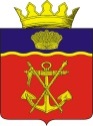     АДМИНИСТРАЦИЯКАЛАЧЕВСКОГО МУНИЦИПАЛЬНОГО  РАЙОНА ВОЛГОГРАДСКОЙ ОБЛАСТИ                                          П О С Т А Н О В Л Е Н И Еот  «17» 01. 2018 г. № 12Об утверждении плана мероприятий («дорожной карты») «Изменения в отраслях социальной сферы, направленные на обеспечение доступности дошкольного образования для детей в возрасте от 2 месяцев до 3 летв Калачевском муниципальном района Волгоградской области» В целях реализации поручений Президента Российской Федерации по итогам заседания Координационного совета по реализации Национальной стратегии действий в интересах детей на 2012–2017 годы от 28 ноября 2017 года  и в  целях обеспечения к 2020 году доступности дошкольного образования для детей в возрасте от 2 месяцев до 3 лет:

1. Утвердить прилагаемый план мероприятий (далее именуется«дорожная карта») «Изменения в отраслях социальной сферы, направленные на обеспечение доступности дошкольного образования для детей в возрасте от 2 месяцев до 3 лет в Калачевском муниципальном районе Волгоградской области».
2.Настоящее постановление  подлежит официальному опубликованию.3. Контроль исполнения   настоящего постановления оставляю за собой.  
И.о. Главы администрации Калачевского муниципального района                                                   П.Н. ХаритоненкоПриложение
к постановлению
администрации Калачевского муниципального района Волгоградской области 
от «17»  января 2018 года N 12ПЛАН МЕРОПРИЯТИЙ («ДОРОЖНАЯ КАРТА») «ИЗМЕНЕНИЯ В ОТРАСЛЯХ СОЦИАЛЬНОЙ СФЕРЫ, НАПРАВЛЕННЫЕ НА ОБЕСПЕЧЕНИЕ ДОСТУПНОСТИ ДОШКОЛЬНОГО ОБРАЗОВАНИЯ ДЛЯ ДЕТЕЙ В ВОЗРАСТЕ ОТ 2 МЕСЯЦЕВ ДО 3 ЛЕТ В КАЛАЧЕВСКОМ МУНИЦИПАЛЬНОМ РАЙОНЕ ВОЛГОГРАДСКОЙ ОБЛАСТИ»I. Общие положения1. В целях обеспечения прав граждан на получение общедоступного и бесплатного дошкольного образования в Калачевском муниципальном районе создана достаточно гибкая, многофункциональная сеть образовательных организаций, реализующих основную образовательную программу дошкольного образования, отвечающая социальным запросам родителей.Система дошкольного образования в Калачевском муниципальном районе представлена 17 образовательными учреждениями, реализующими программу дошкольного образования,  с общим охватом детей 1926 человек в возрасте от 1,5 до 7 лет.  Из них в5 дошкольных   образовательных  учреждениях г. Калача-на-Донунасчитывается  1110 воспитанников, в 12 общеобразовательных учреждениях созданы структурные подразделения  для детей дошкольного возраста – дошкольные группы, количество воспитанниковкоторых составляет 816 человек.
По состоянию на 1 января 2018 года услугами дошкольного образования охвачено 1926 детей в возрасте от 1,5  до 7 лет, в возрасте от 1,5  до 3 лет - 133. Вгосударственной  информационной системе «Единая информационная система в сфере образования Волгоградской области»  на учете в возрасте от 1,5 до 3 лет в дошкольные образовательные учреждения состоит 544  человека, из них в актуальном спросе на получение места в текущем году - 50 человек.В Калачевском районе решен вопрос обеспечения доступности дошкольных образовательных услуг для детей в возрасте от 3 до 7 лет. Достигнуть таких результатов позволила планомерная работа администрации Калачевского муниципального района, благодаря которой в течение последних пяти лет в образовательных организациях введено 525 дополнительных мест для приема детей дошкольного возраста.
Наряду с традиционными формами используется вариативная модель дошкольного образования - группы кратковременного пребывания на базе образовательных учреждений.  Вместе с тем вопрос удовлетворения потребности населения в получении дошкольных образовательных услуг остается актуальным для детей в возрасте от 1,5 года до 3 лет. 
Положительная динамика процента детей в возрасте от 3 до 7 лет, охваченных дошкольным образованием в Калачевском районе, соответствует нормативу наполняемости детьми групп дошкольного возраста и положительно отражается на качестве образовательных услуг, обслуживания детей. Однако все более остро звучит вопрос об обеспечении детей раннего возраста (от 1,5 до 3 лет)  местами в ДОУ, особенно в г. Калач-на-Дону и п. Пятиморск.
Анализ данных государственной  информационной системы «Единая информационная система в сфере образования Волгоградской области» показывает, что актуального спроса на предоставление мест в дошкольные группы образовательных организаций в возрасте от 2 месяцев до 1,5 лет  нет, а  в возрасте от 1,5 до 3 лет актуальный спрос  обеспечении местами в детских садах составляет 9% (50 человек). 2. Цель реализации плана мероприятий («дорожной карты») «Изменения в отраслях социальной сферы, направленные на обеспечение доступности дошкольного образования для детей в возрасте от 2 месяцев до 3 лет в Калачевском муниципальном районе Волгоградскойобласти» (далее - план мероприятий) - обеспечение доступности дошкольного образования для детей в возрасте от 2 месяцев до 3 лет.
3.Задачи реализации плана мероприятий:
1) создание дополнительных мест для детей дошкольного возраста в муниципальных образовательных организациях различных типов, а также развитие вариативных форм дошкольного образования для детей в возрасте от 2 месяцев до 3 лет, нуждающихся в обеспечении местами в дошкольных образовательных организациях в текущем учебном году;
2) обеспечение услугами дошкольного образования детей в возрасте от 2 месяцевдо3 лет в соответствии сфедеральным государственным образовательным стандартом (далее - ФГОС) дошкольного образования для всех категорий граждан независимо от социального и имущественного статусов и состояния здоровья.

4. Ожидаемые результаты реализации плана мероприятий:

1) ликвидация к 2020 году очередности на зачисление детей в дошкольные образовательные    организации   (предусматривает обеспечениедетейв возрасте от 2 месяцев до 3 лет (в соответствии с актуальным спросом) услугами дошкольного образования);
2) обеспечение качества услуг дошкольного образования (предусматривает обновление основных образовательных программ дошкольного образования с учетом требований ФГОС дошкольного образования).II. Этапы и сроки реализации плана мероприятий1. Реализация плана мероприятий будет осуществляться в три этапа:
1) проведение мониторинга потребности вобеспечении доступности дошкольного образования для детей в возрасте от 2 месяцев до 3 лет по состоянию на 1 января и 1 сентября текущего года;
2) создание дополнительных мест вдошкольных образовательных организациях для детей в возрасте от 2 месяцев до 3 лет;
3) проведение мониторинга выполненияплана мероприятий и корректировка плана мероприятий в случае необходимости.

2.Сроки реализации плана мероприятий - 2018 - 2020 годы.III. Обоснование ресурсного обеспечения плана мероприятий1. Финансирование мероприятий по созданию дополнительных мест для детей дошкольного возраста в муниципальных образовательных организациях различных типов, а также развитию вариативных форм дошкольного образования для детей в возрасте от 2 месяцев до 3 лет, нуждающихся в обеспечении местами в дошкольных образовательных организациях, осуществляется за счет средств муниципального бюджета.

Объемы бюджетных ассигнований, предусмотренные на реализацию плана мероприятий, подлежат ежегодному уточнению при формировании бюджета на очередной финансовый год и плановый период.

2. Обоснование ресурсного обеспечения плана мероприятий отражено в целевых показателях плана мероприятий, которые представленыв таблице 1 планамероприятий.

Основные мероприятия, направленные наповышение эффективности и качества реализации плана мероприятий, представлены в таблице 2 плана мероприятий.Таблица 1. Целевые показатели плана мероприятийТаблица 2. Основные мероприятия, направленные на повышение эффективности и качества реализации плана мероприятийNПоказательЕдиница измерения2018 год2019 год2020 год1234561.Численность детей в возрасте от 2 месяцев до 3 летчеловек2825284028852.Охват детей в возрасте от 2 месяцев до 3 лет программами дошкольного образованияпроцентов577,73.Численность воспитанников в возрасте от 2 месяцев до 3 лет в образовательных учреждениях, охваченных программами дошкольного образованиячеловек1332032234.Численность детей в возрасте от 2 месяцев до 3 лет, состоящих в очереди в дошкольные образовательные учреждениячеловек8407707905.Количество мест, созданных в ходе реализации плана мероприятий:мест207005.1.в том числе высоко затратные места (строительство, пристрой, реконструкция, рациональное использование площадей)мест05005.2.иные формы создания местмест202020NНаименование мероприятияОтветственные исполнителиСрок реализацииОжидаемый результат123451.Открытие первоймладшей группы на базе муниципального казенного образовательного учреждения «Октябрьский лицей» Калачевского муниципального района Волгоградской областиДиректор МКОУ «Октябрьский лицей»2019 годОбеспечение услугами дошкольного образования 25 детей в возрасте до 3 лет2.Открытие второй младшей группы на базе муниципальногоказенного образовательного учреждения «Октябрьский лицей» Калачевского муниципального района Волгоградской областиДиректор МКОУ «Октябрьский лицей»2019 годОбеспечение услугами дошкольного образования 25 детей в возрасте до 3 лет3.Создание групп кратковременного пребывания на базе образовательных учреждений, оказывающих услуги дошкольного образованияМКОУ «Октябрьский лицей»2018 - 2021 годыРазвитие вариативных форм дошкольного образования для детей в возрасте до 3 лет